КРЕМЕНЧУЦЬКА РАЙОННА РАДАПОЛТАВСЬКОЇ ОБЛАСТІР О З П О Р Я Д Ж Е Н Н ЯГОЛОВИ РАЙОННОЇ РАДИ12.04.2018	                                                                                                               № 25Про надання дозволу Кременчуцькій центральній  районній    лікарні     на продовження  терміну  дії   договору оренди   приміщення,  укладеного   з ФО-П Дзюбенко Г.В.Керуючись п.п. 4, 5 ст. 60 Закону України «Про місцеве самоврядування в Україні», Законом України «Про оренду державного та комунального майна», Порядком передачі в оренду майна, що перебуває у  спільній власності територіальних громад сіл Кременчуцького району та Методикою розрахунку орендної плати за оренду майна спільної власності територіальних громад сіл Кременчуцького району та пропорції її розподілу, затверджених рішенням 33 сесії районної ради 6 скликання від 20.05.2015 р., враховуючи лист Кременчуцької центральної районної лікарні від 05.04.2018 р. № 01-21/905, заяву ФО-П Дзюбенко Г.В.:1. Надати дозвіл Кременчуцькій центральній районній лікарні на продовження терміну дії договору оренди приміщення, укладеного з ФО-П Дзюбенко Г.В. з 01 травня 2018р. до 01 травня 2019р. з метою розміщення роздрібної торгівлі газетами та журналами, дитячими іграшками, текстильними виробами, канцелярськими товарами, товарами промислової групи.  Загальна площа приміщення, розташованого за адресою: м. Кременчук, проспект Полтавський,40, складає 3,5 м2. 2. Розпорядження затвердити згідно встановленої процедури на сесії районної ради.                 ГОЛОВА        районної  ради                                                             А.О.Дрофа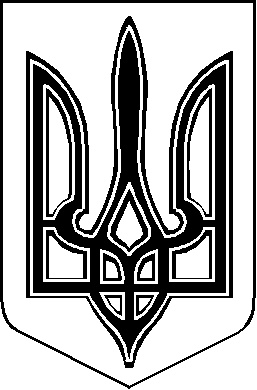 